Tugas 2 :Kerjakan dikertas A4 untuk semua soal dibawah ini :Lakukan simulasi menggunakan LTSPice XVII (setiap soal dikumpulkan *.asc dan kumpulkan ke email : mohamadramdhani@telkomuniversity.ac.id dalam bentuk NIM_KELAS.rar)Berapa V ?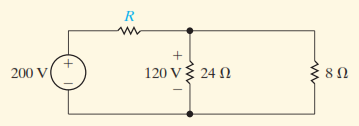 Berapa io ?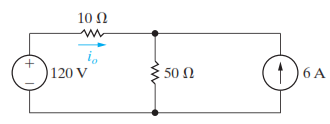 Berapa ia , ib dan vo ?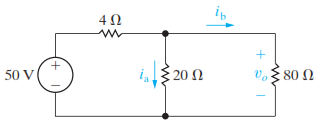 Berapa vo ?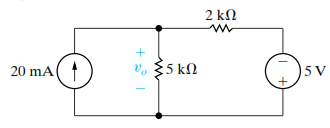 Berapa io , ia ?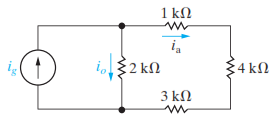 Berapa v ?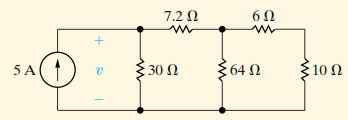 Berapa ib dan vg?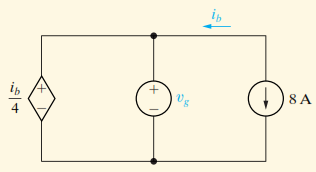 Berapa vx dan α ?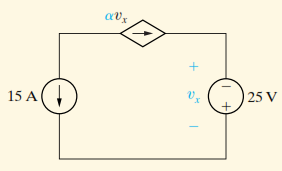 Berapa v ?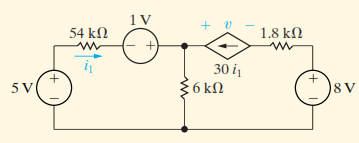 Berapa iΦ ?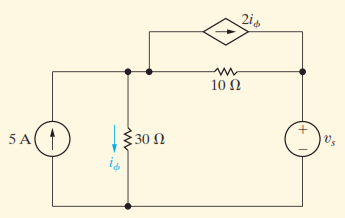 Berapa ix dan vo ?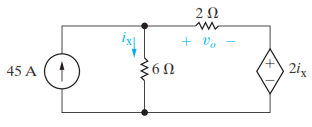 Berapa vx dan vo ?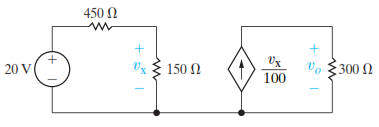 